Federasyonumuzun 2022 yılı faaliyet programında yer alan ve Çoklu Branşların geliştirilmesi projesi kapsamında düzenlenen “KOMPLE-ATLET SALON TÜRKİYE KUPASI yarışmaları Atletizm Federasyonu Atletizm Salonu’nda statüde yer alan maddelere göre düzenlenecek olup,  yarışmaların Teknik Toplantısı yarışmalardan bir gün önce saat 17:00’de Atletizm Federasyonu Atletizm Salonu Toplantı Salonunda yapılacaktır.GENEL KONULARYarışmalar, WA Yarışma, Teknik Kuralları ve TAF Yarışma Talimatına uygun olarak yapılacaktır.Sporcular yarışmalara 2022 yılı vizeli lisansları ile katılacaklardır. Kulüp ya da ferdi lisansını ibraz edemeyen sporcular yarışmaya alınmayacak, protestolu yarışmalarına izin verilmeyecektir.Yarışmalar uluslararası takvimde yer almakta olup, yabancı uyruklu sporcuların da katılımına açıktır. Yabancı uyruklu sporcular, kayıt esnasında pasaportlarını ve yarışmalardan 72 saat önce yapılmış negatif sonuçlu PCR testi ibraz edeceklerdir.Yarışmalara doğum yılları aşağıda belirtilen sporcular katılabilirler;TAF Yarışma Talimatı hükümleri uyarınca; 2007-2008 doğumlu sporcular sadece U16 kategorisinde yarışabilirler2005-2006 doğumlu sporcular sadece U18 kategorisinde yarışabilirler 2003-2004 doğumlu sporcular sadece U20 kategorisinde yarışabilirler.Yarışmaların kayıtları, 10 MART 2022 saat 17:00’ye kadar ilgili internet sayfasından yapılacaktır. Kayıt formu eksiksiz ve büyük harflerle doldurulmalıdır. Teknik Toplantıda teyit edilmeyen kayıtlar iptal edilecektir. Bu nedenle Teknik Toplantılara katılmak zorunludur. Teknik Toplantı sırasında yeni kayıt yapılmayacak, varsa, gönderilmiş olan liste üzerinde zorunlu değişiklikler işlenecektir.Kulvar ve atma-atlama sıraları belirlenirken sporcuların en iyi dereceleri dikkate alınacaktır. Dolayısıyla; sporcuların en iyi dereceleri yarışma yer, adı ve tarihi belirtilerek yazılmalıdır. Bilgileri eksik olan dereceler konfirme edilmeyecek ve sıralar konfirme edilen derecelere göre belirlenecektirYarışmalara katılacak sporcu, temsilci ve antrenörlerin, Gençlik ve Spor İl Müdürlüklerinden alacakları tasdikli kafile listelerini Federasyon görevlisine vermeleri gerekmektedir. Her Gençlik ve Spor İl Müdürlüğü tek kafile listesi düzenleyecek, silinti, kazıntı ve isim ilavesi yapılmış listeler kabul edilmeyecektir. WA Yarışma Kuralı 6.1.4 Medikal Delege veya resmi sağlık görevlisi tarafından söylendiği/istendiği takdirde sporcu yarışmadan çekilecektir.Yarışmalara katılan sporcu, antrenör ve temsilcilerin Covid-19 ile ilgili talimatlara mutlaka uymaları gerekmektedir.Yarışmaya katılan sporcuların yarışma öncesinde ve sonrasındaki sağlık durumlarının takibi ile ilgili sorumluluk antrenör ve temsilcilere aittir. Covid-19 semptomlardan herhangi birinin belirtisini gösteren sporcular yarışma alanına getirilmeyecektir.Sporcuların yarışma ilinde mümkün olan en kısa süre kalacak şekilde, geliş ve dönüş planlamalarını yarışma gününe göre antrenör ve temsilcileri tarafından yapılacaktır.Katılımcılar Covid-19 tedbirleri kapsamında salonda uygulanacak olan kurallara uymak zorundadır.Tribünlerde bulunan temsilci, antrenör ve sporcuların sosyal mesafe kuralına uygun ve maskeli olarak oturmaları gerekmektedir.Sporcuların çağrı odası geçişleri sırasında maskeleri takılı olacaktır. Yarışma alanına girişleri de sosyal mesafeye uygun olarak görevli eşliğinde yapılacaktır. Isınma ve yarışma alanlarına sporcu ve ilgili görevlilerin dışındaki kişilerin girişleri engellenecektir.Yarışma günleri ısınma alanı antrenman amaçlı olarak kullanılmayacak ve sporcular yarışma saatlerine uygun olarak ısınma alanında yoğunlaştırmayacak şekilde kullanacaklardır.Yarışma alanında ısınma ve egzersiz amaçlı bulunan sporcuların dışındaki tüm görevliler maske takmak zorundadır.Covid-19 tedbirleri kapsamında sporcuların kendi atma aletlerini yarışmalara getirmesi özellikle önerilmektedir. Yarışmalarda kendi atma aletleri ile yarışacak olan sporcular, malzemelerini yarışmanın başlamasından iki saat önce Teknik Direktöre teslim etmeleri gerekmektedir.Atma malzemelerini her atış sonrasında taşıyacak görevliler eldiven takmalı ve sektöre kurulacak olan dezenfektan noktalarında, atma aletlerinin dezenfektasyon işlemleri görevli hakemlerin kontrolünde yapılmalıdır.Sporcuların yarışma alanında sosyal mesafe kurallarına uygun olarak hareket etmeleri, atış ve atlayış sıralarını sosyal mesafeye uygun olarak beklemeleri görevli hakemler tarafından sağlanacaktır.Koşu yarışmaları sonrasında, sporcular yarışmayı tamamladığında hemen yanlarına yaklaşılmayacaktır.Sektör içerisinde alınan tedbirlere uyulmasının takibi Başhakemler tarafından yapılacaktır.Yarışmalara kayıt yaparken sisteme sporcu, antrenör ve temsilcilerin HES kodlarının girilmesi zorunludur. HES kodu olmayan sporcu, antrenör ve temsilciler salona alınmayacaktır. HES Kodları ile ilgili sorumluluk sporcunun antrenör ve temsilcisine aittir. Riskli grubunda olan sporcular yarışmaya getirilmeyecek ve bu durumun takibi antrenör ve temsilciler tarafından yapılacaktır.TEKNİK KONULAR	:Kategorilerin günlere göre dağılımı aşağıdaki tabloda belirtildiği gibidir;Branşların sıralaması ve günlere göre dağılımı, WA TR.53’de yer alan hükümler çerçevesindedir.Triatlon     : 60m engelli, uzun atlama, 800m/1000mPentatlon : 60m engelli, yüksek atlama, gülle atma, uzun atlama, 800m.Heptatlon  : 60m, uzun atlama, gülle atma, yüksek atlama / 60m engelli, sırıkla atlama, 1000m.Yüksek atlama ve Sırıkla atlama branşlarında uygulanacak başlangıç yükseklikleri ve çıta yükselme aralıkları aşağıda belirtilmiştir.Kategorilere göre gülle ağırlığı aşağıdaki tabloda belirtilmiştir.GÜLLE AĞIRLIKLARI60 metre engelli koşularında uygulanan ölçüler aşağıda belirtilmiştir.Salonda izin verilen çivi boyutu, yüksek atlama dışındaki tüm branşlarda 6 mm,  yüksek atlama için 9 mm’dir. Daha uzun çiviler sentetik zemine zarar verdiğinden, Çağrı Odası’nda alıkonacaktır.Her yarışmacıya bir adet göğüs numarası verilecektir. Numara, yarışma formasının ön tarafına takılmalıdır. Sırıkla atlama branşında göğüs numarası yarışma formasının arkasına takılabilir.MALİ KONULAR	:Komple Atlet Salon Türkiye Kupası sonunda toplamda en yüksek puanı toplayan ilk üç sporcu aşağıdaki ödülleri almaya hak kazanacaktır. Sporcuların nakit ödülleri alabilmeleri için yarışmaları tamamlamış ve belirtilen puan barajını geçmiş olmaları gerekmektedir. Ödül baraj puanını geçemeyen sporcular ilk üç dereceye girseler dahi nakit ödülü alamazlar.Yarışma sonrasında, bu statünün sonunda belirtilen baraj derecelerini geçen sporcu, temsilci ve antrenörlerin kanuni harcırahları, bağlı oldukları Gençlik ve Spor İl Müdürlükleri tarafından ödenecektir. Harcırah baraj derecelerini geçemeyen sporcular ile antrenör ve temsilcilerin kanuni harcırahları da bağlı oldukları Gençlik ve Spor İl Müdürlüklerinin bütçe imkanları dahilinde ödenebilecektir.TOHM’a kayıtlı sporcuların yarışma öncesinde ilgili TOHM il branş sorumlusundan yarışmaya katılacağına dair evrak getirmesi kaydıyla (İl kafile listesinde yer alması zorunludur) baraj derecesini geçip geçmediğine bakılmaksızın harcırahları ödenecektir. TOHM’a kayıtlı antrenörler sporcusunun yarışmaya katılması, yarışma öncesinde ilgili TOHM il branş sorumlusundan yarışmaya katılacağına dair evrak getirmesi (il kafile listesinde yer alması zorunludur) ve sporcusunun harcırah baraj derecesini geçmesi koşuluyla iller için tanınan antrenör ödeme sayısına bakılmaksızın harcırahları Atletizm Federasyonu tarafından ödenecektir.Olimpik kadroda yer alan sporcular yarışmaya katılacağına dair evrak getirmesi kaydıyla (il kafile listesinde olması zorunludur) baraj derecesini geçip geçmediğine bakılmaksızın harcırahları Atletizm federasyonu tarafından ödenecektir. Olimpik kadro antrenörlerinin harcırahları (il kafile listesinde yer alması zorunludur), sporcusu harcırah barajını geçmesi kaydıyla Atletizm Federasyonu tarafından ödenecektir.Yarışma yerine 800km ve daha uzak mesafeden gelenlere bir gün yevmiye fazla ödenir. (Kanuni harcırah sınırını geçmemek kaydıyla).Yarışmaya iştirak edecek TOHM ve Olimpik Kadro sporcu ve antrenörlerine yapılacak otobüs ödemelerinde Federasyonumuzun illerden istemiş olduğu uygulamadaki en son rayiç bedelleri dikkate alınacaktır.ÖDÜL          :Komple Atlet Salon Türkiye Kupası yarışmalarında kategorilerinde ilk sırada yer alan kadın ve erkek sporculara kupaları ikinci ve üçüncü sırada yer alan sporculara madalyaları Atletizm Federasyonu Başkanlığı tarafından verilecektir.YARIŞMA TEKNİK DELEGESİYarışmaların teknik konularından, Türkiye Atletizm Federasyonu tarafından görevlendirilen Teknik Delege sorumludur. Yarışmalar sırasında meydana gelecek teknik konulardaki anlaşmazlıklar Teknik Delege tarafından çözümlenecektir.Teknik Delege	: Hakan BECEREN			Telefon no.	: 0507-2757014			KOMPLE-ATLET SALON TÜRKİYE KUPASI HARCIRAH BARAJ DERECELERİ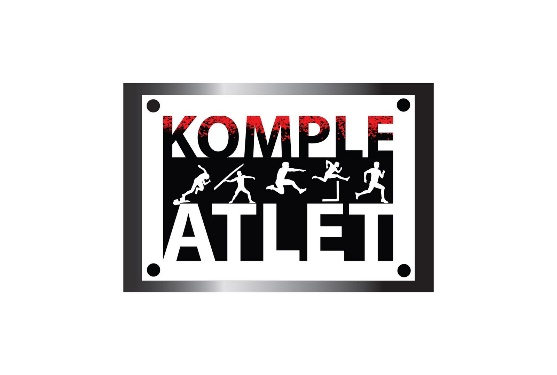 TÜRKİYE ATLETİZM FEDERASYONU2022 SEZONUKOMPLE - ATLET SALON TÜRKİYE KUPASI STATÜSÜYARIŞMA TARİHİ12 – 13 MART 2022 12 – 13 MART 2022 12 – 13 MART 2022 YARIŞMA YERİAtletizm Federasyonu Atletizm Salonu - İstanbulAtletizm Federasyonu Atletizm Salonu - İstanbulAtletizm Federasyonu Atletizm Salonu - İstanbulTEKNİK TOPLANTI TARİHİ11 MART 2022 Saat 17:0011 MART 2022 Saat 17:0011 MART 2022 Saat 17:00TEKNİK TOPLANTI YERİAtletizm Federasyonu Atletizm Salonu Toplantı SalonuAtletizm Federasyonu Atletizm Salonu Toplantı SalonuAtletizm Federasyonu Atletizm Salonu Toplantı SalonuKAYITLAR10 MART 2022 Perşembe 17:00’a kadar kayıt linki https://forms.gle/R4ujTBhYonkXXLec7  adresine gönderilmelidir.10 MART 2022 Perşembe 17:00’a kadar kayıt linki https://forms.gle/R4ujTBhYonkXXLec7  adresine gönderilmelidir.10 MART 2022 Perşembe 17:00’a kadar kayıt linki https://forms.gle/R4ujTBhYonkXXLec7  adresine gönderilmelidir.KATEGORİSİU16 – U18 - U20 - BÜYÜK U16 – U18 - U20 - BÜYÜK U16 – U18 - U20 - BÜYÜK KATEGORİDOĞUM YILLARIU16 Kızlar ve U16 Erkekler 2007-2008U18 Kadınlar ve U18 Erkekler2005-2006U20 Kadınlar ve U20 Erkekler2003-2004Büyük Kadınlar ve Büyük Erkekler2002 doğumlular ve daha büyükler1nci GÜN2nci GÜNTRİATLON (U16 K)PENTATLON(U18-U20-BÜYÜK Kadın )60m EngelPENTATLON(U18-U20-BÜYÜK Kadın )Uzun AtlamaPENTATLON(U18-U20-BÜYÜK Kadın )800m60m EngelTRİATLON (U16 E)Yüksek Atlama60m EngelGülle AtmaUzun AtlamaUzun Atlama1000m800mHEPTATLON (Tüm Kategoriler)HEPTATLON (Tüm Kategoriler)60m60m EngelUzun AtlamaSırıkla AtlamaGülle Atma1000mYüksek AtlamaYÜKSEK ATLAMA U18 KADINLAR1.141.171.201.231.261.291.321.35+3YÜKSEK ATLAMA U20 – BÜYÜK KADINLAR1.351.381.411.441.471.501.531.56+3YÜKSEK ATLAMA U18 ERKEKLER1.351.381.411.441.471.501.531.56+3YÜKSEK ATLAMA U20 – BÜYÜK ERKEKLER1.561.591.621.651.681.711.741.77+3SIRIKLA ATLAMA U18 ERKEKLER2.002.102.202.302.402.50+10SIRIKLA ATLAMA U20 – BÜYÜK ERKEKLER2.402.502.602.702.802.90+10U18 KadınU20 - U23 - Büyük KadınU18 ErkeklerU20 ErkeklerU23 Erkek - Büyük Erkek3 kg4 kg5 kg6 kg7.260 kgKATEGORİEngel Yüks.Engel SayısıÇıkıştan İlk EngeleEngel AralarıSon Engelden VarışaU16 Kızlar0.762m5 adet13.00m8.00m15.00mU18 Kadınlar0.762m5 adet13.00m8.50m13.00mU20 - Büyük Kadın0.838m5 adet13.00m8.50m13.00mU16 Erkekler0.838m5 adet13.00m8.50m13.00mU18 Erkekler0.914m5 adet13.72m9.14m  9.72mU20 Erkekler0.991m5 adet13.72m9.14m  9.72mBüyük Erkekler1.067m5 adet13.72m9.14m  9.72mSIRALAMAU16U16U18U18U20U20BÜYÜKBÜYÜKSIRALAMA1700 Puan1750 Puan2900 Puan3900 Puan3100 Puan4100 Puan3250 Puan4700 PuanSIRALAMAKIZLARERKEKLERKIZLARERKEKLERKIZLARERKEKLERKADINLARERKEKLER1nci500,00500,00600,00600,00800,00800,001.000,001.000,002nci400,00400,00500,00500,00600,00600,00800,00800,003ncü300,00300,00400,00400,00500,00500,00700,00700,00U16U18U20BÜYÜKKIZLAR – TRİATLON / PENTATLON1700280028003100ERKEKLER – TRİATLON / HEPTATLON1750360036004250